PART 1: Comparing Websites! Online Comparison Shopping!Open 4 windows or tabs of Google Chrome or Internet explorer. Go to:www.redtag.ca, www.expedia.ca, www.booking.com, www.hotels.com, 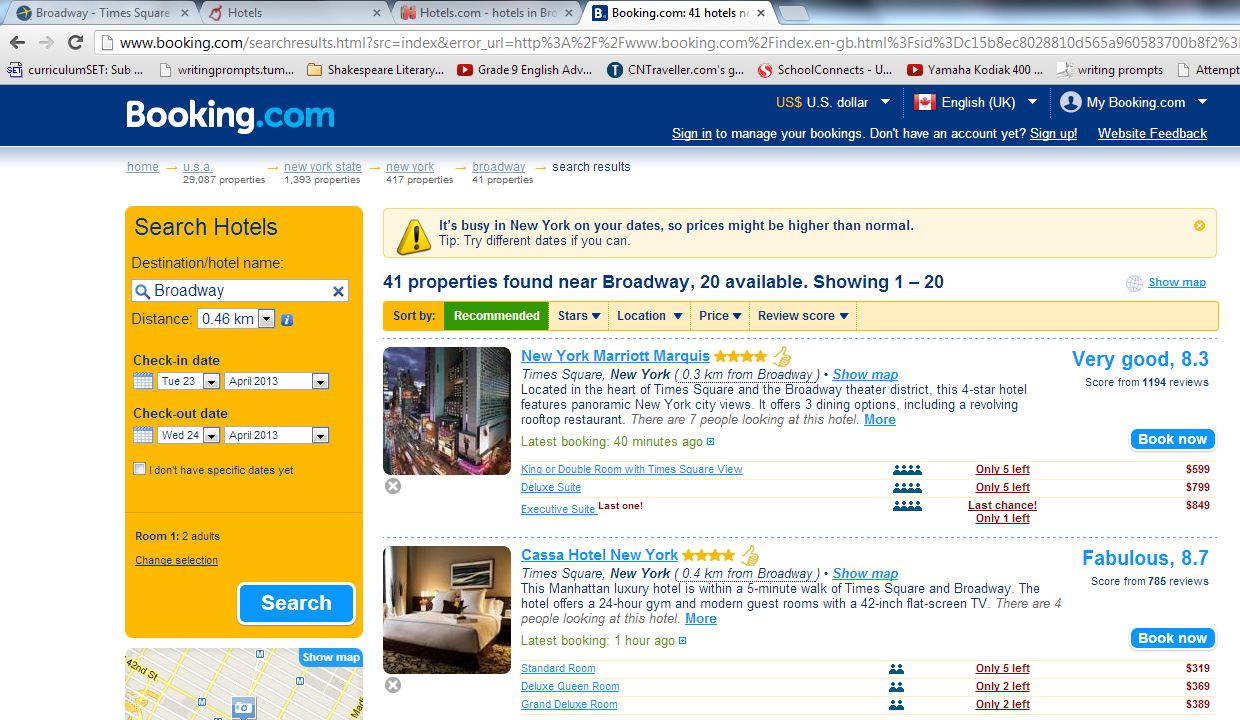 Search for the exact same thing. (Dates of stay, City, and Landmark if possible) New York BroadwayOn each website, look for the same names. Once you find a hotel on all 4 pages (the exact same hotel), write down the hotel name, and the price. Circle the price that wins. Hotel Name ↓RedTag.ca Price↓Expedia Price↓Booking.com Price↓Hotels.com Price ↓The New Yorker hotel$239